ΑΠΑΝΤΗΣΕΙΣ ΜΑΘΗΜΑΤΙΚΑ ΠΡΟΣΑΝΑΤΟΛΙΣΜΟΥ ΘΕΜΑΤΑ Α ΚΑΙ Β ΘΕΜΑ ΑΑ1. Θεωρία σελίδα 135Α2. Θεωρία σελίδα 51Α3. Θεωρία σελίδα 23Α4. α) Σ  β) Λ  γ) Σ  δ) Σ  ε) ΣΘΕΜΑ ΒΒ1. Θέτω  άρα η  γίνεται  άρα Β2. Η f είναι συνεχής στο R και παραγωγίσιμη με για κάθε     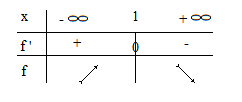 Η f είναι  στο  και  στο , και έχει ολικό max το f(1)=1B3. H f ΄ είναι συνεχής και παραγωγίσιμη στο R με 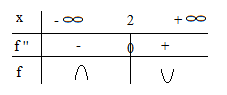 Η f είναι  κοίλη στο  και  κυρτή στο , και έχει σημείο καμπής το  . H f ορίζεται στο R και είναι συνεχής άρα η Cf δεν έχει κατακόρυφες ασύμπτωτες.   άρα η Cf  δεν έχει πλάγιες ή οριζόντιες ασύμπτωτες στο  άρα η y=0 είναι οριζόντια ασύμπτωτη της Cf στο  ΟΡΟΣΗΜΟ ΠΕΙΡΑΙΑΟΡΟΣΗΜΟ ΡΑΦΗΝΑΣ